Программа курса внеурочной деятельности «Дорога открытий» направлена на развитие творческих и интеллектуальных способностей учащихся 7-11 лет, формирование у них навыков самостоятельного поиска и анализа информации, навыков самостоятельного поиска ответов на интересующие вопросы через проектно-исследовательскую деятельность.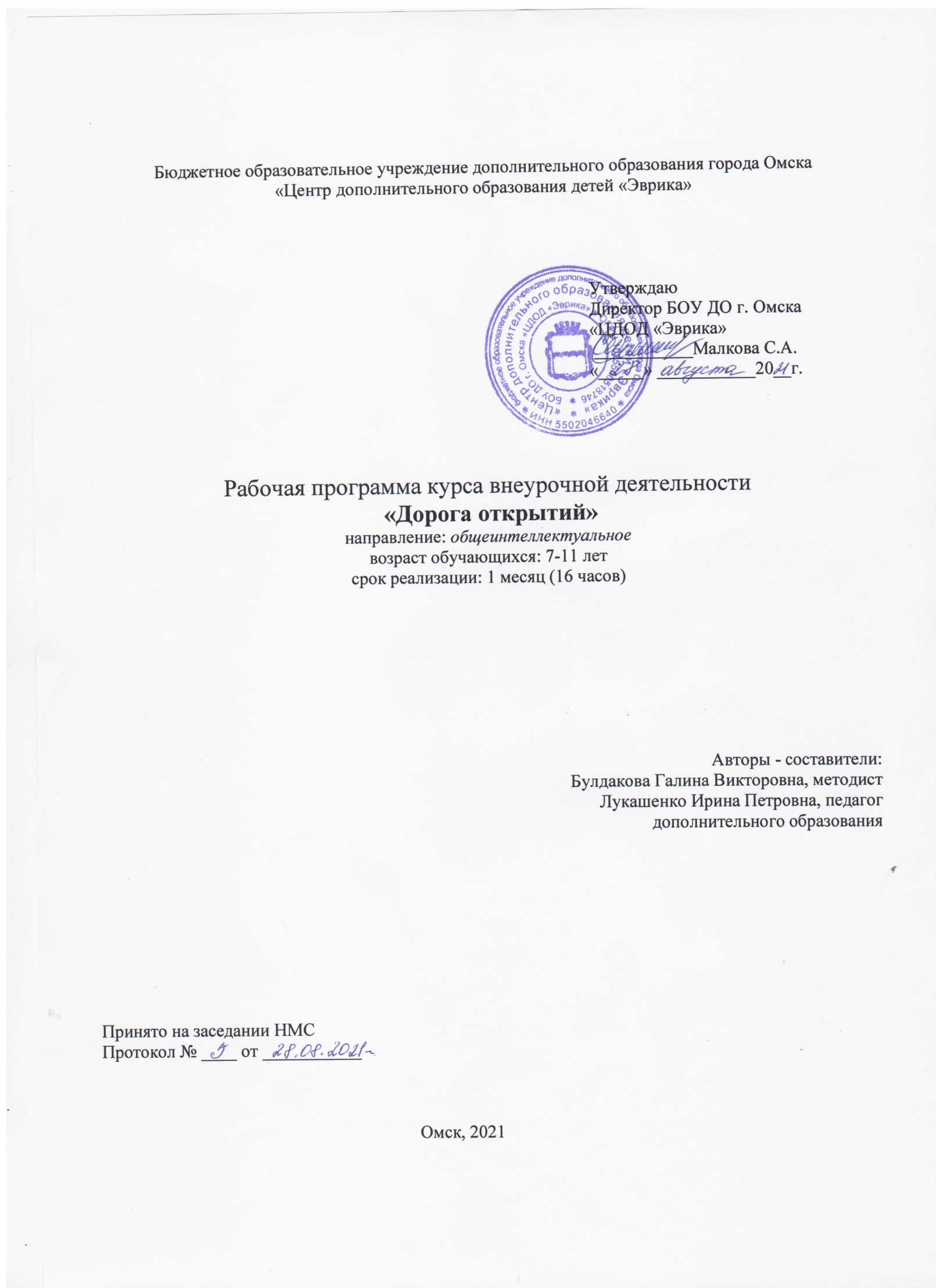 Проектные приёмы отвечают всем современным тенденциям в образовании. Учитывая безусловные достоинства проектного метода и возрастные возможности учащихся начальной школы, реально и целесообразно его применение уже на этапе начального образования.Педагогическая целесообразность заключается в том, что при ее освоении у обучающегося развиваются: исследовательские навыки, социальная и творческая активность, расширяется кругозор, повышается культурный уровень и самооценка, воспитывается потребность в самопознании, саморазвитии.Программа ориентирована на достижение результатов ФГОС (планируемых результатов обучения): личностных, метапредметных (регулятивных, познавательных, коммуникативных). Программа составлена в соответствии с нормативно-правовой базой: - Федеральный Закон от 29.12.2012 №273-ФЗ «Об образовании в Российской Федерации»;- Приказ Минобрнауки РФ от 6.10. 2009 № 373 «Об утверждении и введении в действие ФГОС НОО» (с изменениями от 26.11.2010 № 1241, 22.09.2011 № 235, 31.01.2012 № 69, 18.12.2012 № 106, 29.12.2014 № 1643, 31.12.2015 № 1576);- Приказ Минобрнауки России от 30 августа 2013 г. № 1015 «О порядке организации и осуществления образовательной деятельности по основным общеобразовательным программам - программам начального общего, основного общего и среднего общего образования».Цель:формирование исследовательских умений обучающихся через вовлечение их в исследовательскую деятельность по окружающему мируЗадачи:содействовать расширению и углублению знаний в области естественнонаучных дисциплин;способствовать развитию исследовательских умений обучающихся;развивать интерес к исследовательской деятельности.Планируемые результаты:ЛичностныеУ обучающихся будут развиты:положительное отношение к исследовательской деятельности;интерес к новому содержанию и новым способам познания.Метапредметные Обучающиеся научатся:планировать и выполнять задания по алгоритму;формулировать вопросы;извлекать информацию из разных источников. ПредметныеОбучающиеся будут знать:основные понятия исследовательской деятельности: цель, задачи, план, проблема, предмет исследования, объект исследования, гипотеза, методы, эксперимент;Обучающиеся будут уметь:использовать методы научного исследования при изучении окружающего мира;оформлять исследовательскую работу в форме дневника;представлять свою работу.Обучающиеся будут иметь представление:о классе Брюхоногие моллюски: особенностях внешнего строения, среде обитания, роли в природе и значении для человека;о насекомоядных растениях: внешнее строение, особенности жизнедеятельности, уход.Общая характеристика курсаПрограмма разработана для обучающихся 7-11 лет, рассчитана на 16 ч., 4 часа в неделю.Содержание программы обеспечивает преемственность с программой «Окружающий мир» и представляет собой подготовку исследования (проекта) и его защиту.Методы и средства обучения    - словесные,    - наглядные,     - практические,    - исследовательские.Виды деятельности:исследовательская;игровая;познавательная.Программа позволит сформировать исследовательские умения и навыки школьников: работу с раздаточным материалом (гербариями растений и коллекциями животных), живыми объектами. Научит самостоятельно получать знания из разных информационных источников, анализировать полученную информацию, делать самостоятельные выводы.В программе предусмотрены 2 параллельных блока: тематический (окружающий мир) и развивающий (организации ИД): в ходе рассмотрения определённой темы обучающиеся отрабатывают конкретный исследовательский навык или приём. Данную программу можно реализовывать в других общеобразовательных организациях для работы с детьми 7-11 летСодержаниеТематическое планированиеРезультативность программыРезультаты выявляются в процессе проведения:- специальных занятий (игровые программы, конференция, экскурсия на местности);- наблюдения педагога, ведение диагностик усвоения материала;- собеседования с детьми.Личностный результат.Положительное отношение обучающихся к исследовательской деятельности, интерес к содержанию и новым способам познания, фиксируются с помощью журнала посещений и анализа заполнения Дневника исследователя. Метапредметный результат.Предметный результатУсловия реализации программыУчебно-методическое обеспечение.    Картинки предметные, иллюстрации в соответствии с основными темами программы.Раздаточный материал (наборы карточек в соответствии с темами программы, карточки с заданиями для создания проблемных ситуаций; схемы, модели, таблицы с алгоритмом выполнения опытов).Географическая картаНастольно – печатные игры для формирования первичных естественнонаучных представлений.Рабочая тетрадь младших школьников «Я – исследователь».Информационно-образовательные ресурсы7 уроков про улиток: опыты и эксперименты для детей по биологии -https://www.tavika.ru/2018/06/ulitka.htmlНасекомоядные растения - http://www.psu.ru/files/docs/podrazdeleniya/botanicheskij-sad/nasekomoyadnye-rasteniya.pdfМетоды исследования в начальной школе - https://znanio.ru/media/metody_issledovaniya_v_nachalnoj_shkole-359926Виртуальная экскурсия по Дарвинскому музею в Москве: «ожившие» динозавры и хищные растения -  https://www.kp.ru/russia/moskva/ekskursii/virtualnye/ozhivshie-dinozavry-i-hishhnye-rasteniya-v-muzejnyh-pavilonah/Ахатина – все о виде улитки - https://youtu.be/htAHzuQcMPoМатериально-техническое обеспечениеКлассная доска.ТСО: ноутбук.Стол для экспериментирования. Природный материал: песок, глина, почва, семена, вода и т.д. Микроскоп, лупы. Лабораторное оборудование.Гербарии растений.Атласы-определители.Кухонные весы.Кадровое обеспечениеРеализацию данной программы обеспечивает педагог учитель биологии.Список литературыБабина Н.В. Как и почему для детей. – М.: ТЦ Сфера, 2019. -96с.Иманова, Ж.П. Проектная деятельность как одно из инновационных направлений развития / Ж.П. Иманова // Дополнительное образование и воспитание. – 2016. – №9. – с. 15-16.Дыбина О.В. Рукотворный мир. – М.: ТЦ Сфера, 2018. -128с.Феоктистова В. Исследовательская и проектная деятельность младших школьников. Рекомендации проекты.- М.: Учитель, 2018- 154с.Асташина Н.И. Организация эколого-исследовательской деятельности младших школьников. Путешествие в мир природы.- М: Учитель, 2020- 95с.Савенков А.И. Методика исследовательского и проектного обучения младших школьников.- М.: Дом Федорова, 2016- 128с.Савенков А.И. Тренинг исследовательских способностей школьников.- М.: Просвещение/Бином, 2021- 160с.Вайткене Л.Д., Талер М.В., Большая детская энциклопедия занимательных наук.- М.: Аванта, 2018-160с.Для учащихся:Новикова Ж.Л, Рощина А.Г. Времена года. Календарь наблюдений.- М.: Школьная пресса, 2021-124с.Ляпенкова Л.Г. Я внимательно смотрю и запомнить всё хочу. – М.: Мир книги, 2019-364с.Савенков А.И. Я- исследователь. Рабочая тетрадь младших школьников.- М.: Просвещение/Бином, 2020- 32с.№Тема занятияФорма проведенияВиды деятельности учащихсяОсновные термины и понятия1.Вводное занятие. Диагностика.ИграЗаполняют анкеты, выполняют тестовые задания; отвечают на вопросы.Проблема, исследование, проект.Раздел 1. Учусь смотреть на мир вокругРаздел 1. Учусь смотреть на мир вокругРаздел 1. Учусь смотреть на мир вокругРаздел 1. Учусь смотреть на мир вокругРаздел 1. Учусь смотреть на мир вокруг1.1Выход на территорию вокруг образовательного учреждения.Экскурсия Внимательно наблюдают окружающую территорию и фиксируют в анкете наблюдений.Исследование, проект1.2Заседание клуба юных исследователей.Круглый столАнализируют собранный на прошлом занятии материал. Формулируют возможные темы исследований.Проблема исследования, тема исследованияРаздел 2. Исследуем улитку АхатинуРаздел 2. Исследуем улитку АхатинуРаздел 2. Исследуем улитку АхатинуРаздел 2. Исследуем улитку АхатинуРаздел 2. Исследуем улитку Ахатину2.1Улитка Ахатина – кто ты?Беседа с игровыми элементамиНаблюдают за улиткой. Изучают внешнее строение.Учатся формулировать цели и задачи.Актуальность, цель, задачи исследования или проекта.Брюхоногие моллюски.2.2Размеры и строение Ахатины.Практическое занятиеИзмеряют длину улитки. Взвешивают ее.Выбирают объект, предмет исследования.Объект, предмет2.3Содержание Ахатин в домашних условиях.ГостинаяЗнакомятся с правилами ухода за улиткой.Формулируют гипотезу.Гипотеза, предположение2.4Органы чувств. Вкусовые предпочтения улиток.Проектная лабораторияПроводят эксперимент: предлагают улитке разную пищу: огурец, яблоко, капуста, виноград.Играют в игру мемо «Методы исследования».Выбирают методы исследования. Методы исследования. Практическая значимость.2.5Чудеса из раковины.Практическое занятиеРассматривают раковину улитки. Делают описание: цвет, форма, размер. Определяют возраст улитки по количеству завитков. Составляют план.План исследования.План проекта.2.6Поведение Ахатин.ИсследованиеСмотрят видеоролик об улитке Ахатина. Беседуют с педагогом об особенностях жизнедеятельности улитки.Знакомятся с кругом источников информации, учатся с ними работать.Источники информации2.7Итоговое занятиеТворческая мастерскаяСоздание лэпбука «Удивительная улитка Ахатина».Оформляют групповое исследование (лепбук).Презентация, лепбук.Раздел 3. Хищник в мире растений: Венерина мухоловка.Раздел 3. Хищник в мире растений: Венерина мухоловка.Раздел 3. Хищник в мире растений: Венерина мухоловка.Раздел 3. Хищник в мире растений: Венерина мухоловка.Раздел 3. Хищник в мире растений: Венерина мухоловка.3.1Знакомство с неизвестным растением.ПутешествиеНаблюдают за Венериной мухоловкой. Смотрят видеоролик «Растения-хищники».Делятся на группы по интересующим их темам исследования. Оформление результатов исследования.3.2Как работает ловушка Венериной мухоловки.«Мозговой штурм»Проведение экспериментов: питание  Венериной мухоловки живыми и мертвыми мухами, листьями другого растения.Фиксируют этапы работы в Дневнике юного исследователя.3.3Невероятные факты о плотоядном растении.Виртуальная экскурсияВиртуальное посещение Дарвинского музея в Москве: лекция «Хищные растения».Группы выбирают предмет исследования по теме «Венерина мухоловка»3.4Уход за Венериной мухоловкой.Практическое занятиеЗнакомятся с правилами ухода за Венериной мухоловкой в домашних условиях (расположение в квартире, полив, почва). Поливают и опрыскивают водой растение. Выбирают горшок и грунт для Венериной мухоловки.3.5Изучение особенностей жизнедеятельности (питание, влияние  света и температуры и др.)ИсследованиеЗнакомятся с условиями выращивания Венериной мухоловки (питание, освещение, температурный режим, период покоя).Раздел 4. Защита работРаздел 4. Защита работРаздел 4. Защита работРаздел 4. Защита работРаздел 4. Защита работ4.1Итоговое занятие. Защита проектовЗащищают исследовательские работы и проекты.Регламент№Тематический блокРазвивающий блокКоличество часов 1Введение. Диагностика. Техника безопасности. Введение. Диагностика. Техника безопасности. 1Раздел 1Учусь смотреть на мир вокругЧто такое исследовательская деятельность21.1Выход на территорию вокруг образовательного учреждения.Что такое исследование? Кто такие исследователи?11.2Заседание клуба юных исследователей.Как сформулировать проблему и выбрать тему исследования.1Раздел 2Исследуем улитку Ахатину 72.1Улитка Ахатина – кто ты?Актуальность. Цель, задачи.12.2Размеры и строение Ахатины.Объект, предмет.12.3Содержание Ахатин в домашних условиях.Формулировка гипотезы.12.4Органы чувств. Вкусовые предпочтения улиток.Выбор методов исследования.12.5Чудеса из раковины.План исследования. Практическая значимость.12.6Поведение Ахатин.Источники.12.7Итоговое занятиеОформление группового исследования.1Раздел 3Хищник в мире растений: Венерина мухоловка.Заполнение дневника исследователя.53.1Знакомство с неизвестным растением.13.2Как работает ловушка Венериной мухоловки.13.3Невероятные факты о плотоядном растении.13.4Уход за Венериной мухоловкой.13.5Изучение особенностей жизнедеятельности (скорость передвижения, питание, влияние  света и температуры и др.)1Раздел 4Защита работ14.1Итоговое занятие. Конференция.Защита проекта1                                                                                                             Итого часов:                                                                                                             Итого часов:                                                                                                             Итого часов:16ПоказателиНизкий уровеньСредний уровеньВысокий уровеньСпособы отслеживанияПланирование и выполнение заданий по алгоритму;Обучающийся допускает ошибки в алгоритме исследовательской деятельности. Выполняет исследование с помощью педагога.Обучающийся знает основные этапы исследовательской деятельности. Выполняет исследование с помощью педагога.Обучающийся знает основные этапы исследовательской деятельности. Выполняет исследование самостоятельно.Наблюдение, опрос.Получение информации из разных источниковОбучающийся не умеет самостоятельно работать с источниками информации.Обучающийся работает с различными источниками информации при участии  педагога, родителя.Обучающийся умеет извлекать информацию из разных источников: книги, интернет-источники, видеофильмы и др. самостоятельно.Наблюдение, беседаПоказателиНизкий уровеньСредний уровеньВысокий уровеньСпособы отслеживанияЗнание основных  понятий исследовательской деятельности: цель, задачи, план, проблема, предмет исследования, объект исследования, гипотеза, методы, эксперимент.Обучающийся не знает определения основных понятий. С трудом формулирует тему работы.Обучающийся формулирует определения понятий исследовательской деятельности с ошибками. Обучающийся точно формулирует основные понятия исследовательской деятельности. Беседа, анкетированиеУмение выбирать методы научного исследования при изучении окружающего мираОбучающийся затрудняется самостоятельно выбрать необходимые методы исследования.Обучающийся выбирает методы исследования с помощью педагога.Обучающийся самостоятельно выбирает методы исследования.Беседа, наблюдениеУмение оформлять исследовательскую работу в форме дневникаОбучающийся не умеет работать с дневником исследования.Обучающийся затрудняется заполнять дневник. Заполняет с помощью педагога. Обучающийся понимает принцип заполнения дневника, самостоятельно его заполняет.Анализ заполненного дневника исследователяПредставление результатов деятельностиОбучающийся затрудняется представлять результаты исследования или проекта перед зрителями. Обучающийся представляет результаты на публике, но затрудняется ответить на вопросы по исследованию.Обучающийся уверенно представляет результаты своего исследования зрителям. Рассказывает об этапах проведения исследования или проекта.Наблюдение, творческое заданиеВладение естественнонаучными представлениямиОбучающийся не знает признаки моллюсков, особенности  внешнего строения улиток Ахатин. Не знает особенности внешнего строения и жизнедеятельности насекомоядных растений. Обучающийся определяет признаки брюхоногих моллюсков, особенности  внешнего строения улиток Ахатин.Определяет основные части насекомоядных растений. Характеризует особенности их жизнедеятельности с небольшими ошибками.Обучающийся знает признаки брюхоногих моллюсков, особенности внешнего строения улиток Ахатин, правила ухода за ними.Обучающийся знает признаки насекомоядных растений, определяет их основные части.  Правила ухода.Характеризует особенности  жизнедеятельности насекомоядных растений.Опрос, наблюдение